Sekolah		:SDN ________________Mata Pelajaran	: PAI-BPKelas/Semester	: 4/1 (Ganjil)Materi				:Q.S al-FalaqPembelajaran ke	: Minggu 1Alokasi Waktu	:    x      menit Kompetensi Inti (KI)Menerima, menjalankan, dan menghargai ajaran agama yang dianutnya.Menunjukkan perilaku jujur, 	disiplin, tanggung jawab, santun, peduli, dan percaya diri dalam berinteraksi dengan keluarga, teman, guru, dan tetangganya serta cinta tanah air.Memahami pengetahuan faktual dan konseptual dengan cara mengamati, menanya, dan mencoba berdasarkan rasa ingin tentang dirinya, makhluk ciptaan Tuhan dan kegiatannya, dan benda-benda yang dijumpainya di rumah, di sekolah dan tempat bermain.Menyajikan pengetahuan faktual dan konseptual dalam bahasa yang jelas, sistematis dan logis, dalam karya yang estetis, dalam gerakan yang mencerminkan anak sehat, dan dalam tindakan yang mencerminkan perilaku anak beriman dan berakhlak mulia.Kompetensi Dasar dan Indikator Pencapaian KompetensiTujuan PembelajaranSetelah mengikuti kegiatan pembelajaran diharpakan siswa mampu:Membaca Q.S. al-Falaq dan Q.S. al-Fil dengan memperhatikan  makhraj hurufnya secara klasikal, kelompok atau individual.Membaca secara berulang-ulang sampai hafal Q.S. al-Falaq dan Q.S. al-Fil dengan memperhatikan makhraj hurufnya.Mendemontrasikan hafalan Q.S. al-Falaq dan al-Fil secara klasikal, kelompok atau individual.Memotivasi siswa bertanya, misalnya: mengapa membaca al-Qur’ān harus dengan makhrijul huruf yang benar? Bagaimana jika kita salah membaca makharijul huruf? Diskusi tentang arti Q.S. al-Falaq dan Q.S. al-Fil secara kelompok.Diskusi tentang isi kandungan Q.S. al-Falaq dan Q.S. al-Fil secara kelompok.Menulis Q.S. al-Falaq dan Q.S. al-Fil dengan benar secara individu.Mencermati arti Q.S. al-Falaq dan Q.S. al-Fil.Mencermati isi kandungan Q.S. al-Falaq dan Q.S. al-Fil. Menyimpulkan kandungan Q.S. al-Falaq dan Q.S. al-Fil. Menyampaikan hasil diskusi tentang arti dan  isi kandungan Q.S. al-Falaq dan Q.S. al-Fil secara kelompok.Menanggapi hasil presentasi atau diskusi (melengkapi, mengonfirmasi, menyanggah).Membuat resume dibantu dan dibimbing guru.Materi Pembelajaran.Q.S al-FalaqBismill āhirrahmānirrah³mApa kandungan dan arti dari surah al-Falaq? Apa manfaat membaca  Q.S al-Falaq? Jika ingin mengetahuinya, ikutilah ceritanya!Al-Qur’±n surah al-Falaq artinya waktu ubuh. Rasulullah saw. sering membaca surah ini, terutama ketika dalam perjalanan agar selalu terpelihara dari kejahatan. Di dalam Q.S al-Falaq ini Allah Swt. memerintahkan Nabi Muhammad saw. agar mengatakan: “Aku berlindung kepada Tuhan yang menguasai  ¡ubuh (falaq)” . Maksudnya, Allah memerintahkan kepada nabi dan umatnya selalu berlindung kepada Tuhan agar terpelihara dari kejahatan.Al-Qur’±n surah al-Falaq  ini menceritakan: ada kejahatan makhluk, ada kejahatan malam apabila gelap gulita, ada kejahatan tukang sihir (mantera-mantera), dan ada kejahatan orang dengki. Apabila kita membaca  Q.S al-Falaq, insya Allah kita akan terpelihara dari berbagai yang kejahatan itu.Dengan demikian,  Q.S al-Falaq ini mengajarkan kepada kita bahwa hanya Allah tempat berlindung.     Ikutilah pelajaran Q.S al-Falaq berikut.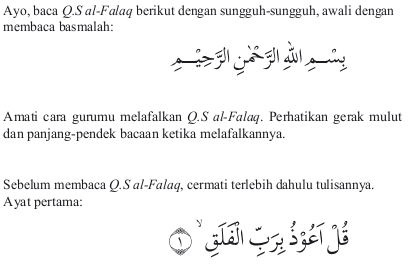 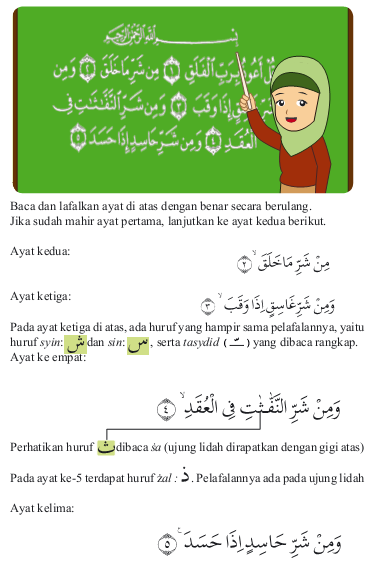 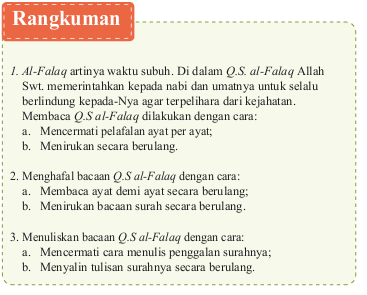 Metode PembelajaranMetode Pembelajaran        :   Tanya jawab, diskusi, Cooperative Learning, demonstrasi.Pendekatan Pembelajaran  :SaintifikMediadan Alat/Bahan PembelajaranLaptop dan InfocusPowerpoint Materi PembelajaranGambar/foto Spidol dan whiteboardSumber PembelajaranAl-Qur’an dan TerjemahanBuku Guru Pendidikan Agama Islam & Budi Pekerti Kelas IV, Kemendikbud, Revisi 2017.Buku Siswa Pendidikan Agama Islam & Budi Pekerti Kelas IV, Kemendikbud, Revisi 2017.Buku referensi lain yang relevanLingkungan setempatLangkah-langkah PembelajaranI. Penilaian Hasil PembelajaranSikapPenilaian ObservasiPenilaian observasi berdasarkan pengamatan sikap dan perilaku peserta didik sehari-hari, baik terkait dalam proses pembelajaran maupun secara umum. Pengamatan langsung dilakukan oleh guru. Berikut contoh instrumen penilaian sikapKeterangan :•	BS : Bekerja Sama•	JJ : Jujur•	TJ : Tanggun Jawab•	DS : DisiplinCatatan :1.	Aspek perilaku dinilai dengan kriteria:100 	= Sangat Baik75	= Baik50 	= Cukup25 	= Kurang2.	Skor maksimal = jumlah sikap yang dinilai dikalikan jumlah kriteria = 100 x 4 = 4003.	Skor sikap = jumlah skor dibagi jumlah sikap yang dinilai = 275 : 4 = 68,754.	Kode nilai / predikat :75,01 – 100,00	= Sangat Baik (SB)50,01 – 75,00	= Baik (B)25,01 – 50,00 	= Cukup (C)00,00 –  25,00	= Kurang (K)5.	Format di atas dapat diubah sesuai dengan aspek perilaku yang ingin dinilaiPenilaian DiriSeiring dengan bergesernya pusat pembelajaran dari guru kepada peserta didik, maka peserta didik diberikan kesempatan untuk menilai kemampuan dirinya sendiri. Namun agar penilaian tetap bersifat objektif, maka guru hendaknya menjelaskan terlebih dahulu tujuan dari penilaian diri ini, menentukan kompetensi yang akan dinilai, kemudian menentukan kriteria penilaian yang akan digunakan, dan merumuskan format penilaiannya Jadi, singkatnya format penilaiannya disiapkan oleh guru terlebih dahulu. Berikut Contoh format penilaian :Catatan :1.	Skor penilaian Ya = 100 dan Tidak = 502.	Skor maksimal = jumlah pernyataan dikalikan jumlah kriteria = 4 x 100 = 4003.	Skor sikap = (jumlah skor dibagi skor maksimal dikali 100) = (250 : 400) x 100 = 62,504.	Kode nilai / predikat :75,01 – 100,00	= Sangat Baik (SB)50,01 – 75,00	= Baik (B)25,01 – 50,00 	= Cukup (C)00,00 –  25,00	= Kurang (K)5.	Format di atas dapat juga digunakan untuk menilai kompetensi pengetahuan dan keterampilanPenilaian Teman SebayaPenilaian ini dilakukan dengan meminta peserta didik untuk menilai temannya sendiri. Sama halnya dengan penilaian hendaknya guru telah menjelaskan maksud dan tujuan penilaian, membuat kriteria penilaian, dan juga menentukan format penilaiannya. Berikut Contoh format penilaian teman sebaya:Nama yang diamati 	: ...Pengamat 	: ...Catatan :1.	Skor penilaian Ya = 100 dan Tidak = 50 untuk pernyataan yang positif, sedangkan untuk pernyataan yang negatif, Ya = 50 dan Tidak = 1002.	Skor maksimal = jumlah pernyataan dikalikan jumlah kriteria = 5 x 100 = 5003.	Skor sikap = (jumlah skor dibagi skor maksimal dikali 100) = (450 : 500) x 100 = 90,004.	Kode nilai / predikat :75,01 – 100,00	= Sangat Baik (SB)50,01 – 75,00	= Baik (B)25,01 – 50,00 	= Cukup (C)00,00 –  25,00	= Kurang (K)Penilaian Jurnal(Lihat lampiran)PengetahuanTertulis Pilihan Ganda (lihat lampiran)Tertulis Uraian(lihat lampiran)Tes Lisan / Observasi terhadap Diskusi Tanya Jawab dan PercakapanPraktek Monolog atau DialogPenilaian Aspek PercakapanPenugasan(lihat lampiran)Tugas RumahPeserta didik menjawab pertanyaan yang terdapat pada buku peserta didikPeserta didik memnta tanda tangan orangtua sebagai bukti bahwa mereka telah mengerjakan tugas rumah dengan baikPeserta didik mengumpulkan jawaban dari tugas rumah yang telah dikerjakan untuk mendapatkan penilaianKeterampilanPenilaian Unjuk KerjaContoh instrumen penilaian unjuk kerja dapat dilihat pada instrumen penilaian ujian keterampilan berbicara sebagai berikut:Instrumen Penilaian Kriteria penilaian (skor)100	= 	Sangat Baik	50	=	Kurang Baik75		=	Baik	25	=	Tidak BaikCara mencari nilai (N) = Jumalah skor yang diperoleh siswa dibagi jumlah skor maksimal dikali skor ideal (100)Instrumen Penilaian DiskusiKeterangan :100	= 	Sangat Baik	50	=	Kurang Baik75	=	Baik	25	=	Tidak BaikPenilaian Proyek(lihat lampiran)Membuat denah sekolah, jadwal kegiatan sekolah, dllPenilaian Produk(lihat lampiran)Penilaian PortofolioKumpulan semua tugas yang sudah dikerjakan peserta didik, seperti catatan, PR, dllInstrumen Penilain Pembelajaran RemedialAktivitas kegiatan pembelajaran remedial dapat berupa: pembelajaran ulang, bimbingan perorangan, belajar kelompok atau tutor sebaya dengan merumuskan kegiatan pembelajaran yang sesuai dengan karakteristik peserta didik, alokasi waktu, sarana dan media pembelajaran.PembelajaranPengayaanKegiatan pembelajaran pengayaan dirumuskan sesuai dengan karakteristik peserta didik, alokasi waktu, sarana dan media pembelajaran.Catatan Kepala Sekolah.......................................................................................................................................................................................................................................................................................................................................................................................................................................................................................................................................................................................................................................RENCANA PELAKSANAAN PEMBELAJARAN (Disusun Berdasarkan Permendikbud Nomor: 22 Tahun 2016)Kompetensi DasarIndikator Pencapaian Kompetensi1.1	Terbiasa membaca al-Qur’ān dengan tartil.2.1	Menunjukkan sikap kerjasama dan peduli sebagai implementasi dari pemahaman makna Q.S. al-Falaq dan Q.S. al-Fil.Memahami Q.S. al-Falaq dan Q.S. al-Fil dengan baik dan benar.Membaca Q.S. al-Falaq dan Q.S. al-Fil dengan tartil.Menulis kalimat-kalimat dalam Q.S. al-Falaq dan Q.S. al-Fil dengan benar.Menunjukkan hafalan Q.S. al-Falaq dan Q.S. al-Fil dengan lancar.Membaca Q.S. al-Falaq dan Q.S. al-Fil dengan memperhatikan  makhraj hurufnya secara klasikal, kelompok atau individual.Membaca secara berulang-ulang sampai hafal Q.S. al-Falaq dan Q.S. al-Fil dengan memperhatikan makhraj hurufnya.Mendemontrasikan hafalan Q.S. al-Falaq dan al-Fil secara klasikal, kelompok atau individual.Memotivasi siswa bertanya, misalnya: mengapa membaca al-Qur’ān harus dengan makhrijul huruf yang benar? Bagaimana jika kita salah membaca makharijul huruf? Diskusi tentang arti Q.S. al-Falaq dan Q.S. al-Fil secara kelompok.Diskusi tentang isi kandungan Q.S. al-Falaq dan Q.S. al-Fil secara kelompok.Menulis Q.S. al-Falaq dan Q.S. al-Fil dengan benar secara individu.Mencermati arti Q.S. al-Falaq dan Q.S. al-Fil.Mencermati isi kandungan Q.S. al-Falaq dan Q.S. al-Fil. Menyimpulkan kandungan Q.S. al-Falaq dan Q.S. al-Fil. Menyampaikan hasil diskusi tentang arti dan  isi kandungan Q.S. al-Falaq dan Q.S. al-Fil secara kelompok.Menanggapi hasil presentasi atau diskusi (melengkapi, mengonfirmasi, menyanggah).Membuat resume dibantu dan dibimbing guru.KegiatanDeskripsiAlokasi WaktuPendahuluanGuruOrientasiKelas dibuka dengan salam, menanyakan kabar dan mengecek kehadiran siswa.Kelas dilanjutkan dengan doa dipimpin oleh salah seorang siswa. Siswa yang diminta membaca doa adalah siswa yang hari itu datang paling awal ( Menghargai kedisiplinan siswa )Siswa diingatkan untuk selalu mengutamakan sikap disiplin setiap saat dan manfaatnya bagi tercapainya cita – cita. Menyanyikan salah satu Lagu Wajib/Lagu Nasional. Guru memberikan penguatan tentang pentingnya menanamkan semangat Nasionalisme.Siswa diminta untuk memeriksa kerapian diri dan kebersihan kelasSiswa memperhatikan penjelasan guru tentang tujuan, manfaat dan aktivitas pembelajaran yang akan dilakukan.Siswa menyimak penjelasan guru tentang pentingnya sikap disiplin, kerjasama, danmandiri yang akan dikembangkan dalam pembelajaran. AperpepsiMengaitkan materi/tema/kegiatan pembelajaran yang akan dilakukan dengan pengalaman peserta didik dengan materi/tema/kegiatan sebelumnya.Mengingatkan kembali materi prasyarat dengan bertanya.Mengajukan pertanyaan yang ada keterkaitannya dengan pelajaran yang akan dilakukanMotivasiMemberikan gambaran tentang manfaat mempelajari pelajaran yang akan dipelajari dalam kehidupan sehari-hariApabila materi tema/projek ini kerjakan  dengan baik dan sungguh-sungguh ini dikuasai dengan baik, maka peserta didik diharapkan dapat menjelaskan tentang materi sesuai temaMenyampaikan tujuan pembelajaran pada pertemuan yang  berlangsungMengajukan pertanyaanPemberian AcuanMemberitahukan  materi pelajaran yang akan dibahas pada pertemuan saat itu.Memberitahukan tentang kompetensi inti, kompetensi dasar, indikator, dan KKM pada pertemuan yang  berlangsungPembagian kelompok belajarMenjelaskan mekanisme pelaksanaan pengalaman belajar  sesuai dengan langkah-langkah pembelajaran30 menitKegiatan IntiMateri : Q.S al-FalaqSintak Model PembelajaranStimulation
(stimullasi/ 
pemberian 
rangsangan)KEGIATAN LITERASIPembiasaan membaca 15 menit dimulai dengan guru menceritakan tentang kisah masa kecil salah satu tokoh dunia / agama ( Misal : Ibnu Sina, Isaac Newton , nabi dan rasul, orang orang soleh dll).Sebelum membacakan buku, guru menjelaskan tujuan kegiatan literasi dan mengajak siswa mendiskusikan pertanyaan-pertanyaan berikut:apa yang tergambar pada sampul buku?apa judulbuku?kira-kira buku ini menceritakan apa?pernahkah kamu membaca judul seperti itu?apa saja yang kamu ingin ketahui dari buku ini?Guru  membacakan cerita pada buku dan  menunjukkan ekspresi dan intonasi yang sesuai. Siswa menyimak dengan seksama.Setelah guru membacakan buku, siswa diminta menuliskan kesimpulan / ringkasan cerita pada selembar kertas berwarna.Menyegarkan suasana kembali dengan menyanyikan salah satu lagu anak-anak. Berikan penguatan bahwa cita – cita, apapun itu harus di capai dengan kerja keras.Peserta didik diberi motivasi atau rangsangan untuk memusatkan perhatian pada topik materi :Q.S al-Falaqdengan cara :Melihat (tanpa atau dengan Alat)Menayangkan gambar/foto/video yang relevanMengamatiLembar kerja materi :Q.S al-Falaqpemberian contoh-contoh materi :Q.S al-Falaquntuk dapat dikembangkan peserta didik, dari media interaktif, dsbMembaca.Kegiatan literasi ini dilakukan di rumah dan di sekolah dengan membaca materi dari buku paket atau buku-buku penunjang lain, dari internet/materi yang berhubungan dengan :Q.S al-FalaqMenulisMenulis resume dari hasil pengamatan dan bacaan terkait :Q.S al-FalaqMendengarPemberian materi :Q.S al-Falaqoleh guruMenyimakPenjelasan pengantar kegiatan secara garis besar/global tentang materi pelajaran mengenai materi ::Q.S al-FalaqSiswa diajak untuk melatih rasa syukur, kesungguhan dan kedisiplinan, ketelitian, mencari informasiSiswa mempertunjukkan hasil kerja kelompoknya untuk menarikan tari hasil kreasi kelompok yang merupakan kreasi dari daerah di Indonesia. Siswa berlatih kembali beberapa gerakan hasil kreasinya dengan mengikuti irama dan ketukan dari musik pengiring tarian tersebut. Siswa bekerja sama dengan kelompoknya agar menghasilkan harmoni yang indahSiswa dan guru merayakan kegiatan pembelajaran dengan bernyanyi dan bermain peran165 menitProblem 
statemen 
(pertanyaan/
identifikasi 
masalah)CRITICAL THINKING (BERPIKIR KRITIK)Guru memberikan kesempatan pada peserta didik untuk mengidentifikasi sebanyak mungkin pertanyaan yang berkaitan dengan gambar yang disajikan dan akan dijawab melalui kegiatan belajar, contohnya :Mengajukan pertanyaan tentang materi ::Q.S al-Falaqyang tidak dipahami dari apa yang diamati atau pertanyaan untuk mendapatkan informasi tambahan tentang apa yang diamati (dimulai dari pertanyaan faktual sampai ke pertanyaan yang bersifat hipotetik) untuk mengembangkan kreativitas, rasa ingin tahu, kemampuan merumuskan pertanyaan untuk membentuk pikiran kritis yang perlu untuk hidup cerdas dan belajar sepanjang hayatData 
collection 
(pengumpulan 
data)KEGIATAN LITERASIPeserta didik mengumpulkan informasi yang relevan untuk menjawab pertanyan yang telah diidentifikasi melalui kegiatan:Mengamati obyek/kejadianMengamati dengan seksama materi sub :Q.S al-Falaqyang sedang dipelajari dalam bentuk gambar/video/slide presentasi yang disajikan dan mencoba menginterprestasikannyaMembaca sumber lain selain buku teksSecara disiplin melakukan kegiatan literasi dengan mencari dan membaca berbagai referensi dari berbagai sumber guna menambah pengetahuan dan pemahaman tentang materi :Q.S al-Falaqyang sedang dipelajariAktivitasmenyusun daftar pertanyaan atas hal-hal yang belum dapat dipahami dari kegiatan mengmati dan membaca yang akan diajukan kepada guru berkaitan dengan materi :Q.S al-Falaqyang sedang dipelajariWawancara/tanya jawab dengan nara sumbermengajukan pertanyaan berkaiatan dengan materi :Q.S al-Falaqyang telah disusun dalam daftar pertanyaan kepada guruCOLLABORATION (KERJASAMA)Peserta didik dibentuk dalam beberapa kelompok untuk:MendiskusikanPeserta didik dan guru secara bersama-sama membahas contoh dalam buku paket mengenai materi :Q.S al-FalaqMengumpulkan informasiMencatat semua informasi tentang materi :Q.S al-Falaqyang telah diperoleh pada buku catatan dengan tulisan yang rapi dan menggunakan bahasa Indonesia yang baik dan benarMempresentasikan ulangPeserta didik mengkomunikasikan secara lisan atau mempresentasikan materi dengan rasa percaya diri sub tema :Q.S al-Falaqsesuai dengan pemahamannyaSaling tukar informasi tentang materi::Q.S al-Falaqdengan ditanggapi aktif oleh peserta didik dari kelompok lainnya sehingga diperoleh sebuah pengetahuan baru yang dapat dijadikan sebagai bahan diskusi kelompok kemudian, dengan menggunakan metode ilmiah yang terdapat pada buku pegangan peserta didik atau pada lembar kerja yang disediakan dengan cermat untuk mengembangkan sikap teliti, jujur, sopan, menghargai pendapat orang lain, kemampuan berkomunikasi, menerapkan kemampuan mengumpulkan informasi melalui berbagai cara yang dipelajari, mengembangkan kebiasaan belajar dan belajar sepanjang hayatData 
processing 
(pengolahan 
Data)COLLABORATION (KERJASAMA) dan CRITICAL THINKING (BERPIKIR KRITIK)Peserta didik dalam kelompoknya berdiskusi mengolah data hasil pengamatan dengan cara :Berdiskusi tentang data dari Materi ::Q.S al-Falaqmengolah informasi dari materi :Q.S al-Falaqyang sudah dikumpulkan dari hasil kegiatan/pertemuan sebelumnya mau pun hasil dari kegiatan mengamati dan kegiatan mengumpulkan informasi yang sedang berlangsung dengan bantuan pertanyaan-pertanyaan pada lembar kerja.peserta didik mengerjakan beberapa soal mengenai materi :Q.S al-FalaqVerification (pembuktian)CRITICAL THINKING (BERPIKIR KRITIK)Peserta didik mendiskusikan hasil pengamatannya dan memverifikasi hasil pengamatannya dengan data-data atau teori pada buku sumber melalui kegiatan :Menambah keluasan dan kedalaman sampai kepada pengolahan informasi yang bersifat mencari solusi dari berbagai sumber yang memiliki pendapat yang berbeda sampai kepada yang bertentangan untuk mengembangkan sikap jujur, teliti, disiplin, taat aturan, kerja keras, kemampuan menerapkan prosedur dan kemampuan berpikir induktif serta deduktif dalam membuktikan tentang materi ::Q.S al-Falaqantara lain dengan : Peserta didik dan guru secara bersama-sama membahas jawaban soal-soal yang telah dikerjakan oleh peserta didik.Generalization (menarik kesimpulan)COMMUNICATION (BERKOMUNIKASI)Peserta didik berdiskusi untuk menyimpulkanMenyampaikan hasil diskusi  tentangmateri :Q.S al-Falaqberupa kesimpulan berdasarkan hasil analisis secara lisan, tertulis, atau media lainnya untuk mengembangkan sikap jujur, teliti, toleransi, kemampuan berpikir sistematis, mengungkapkan pendapat dengan sopan.Mempresentasikan hasil diskusi kelompok secara klasikal tentang materi ::Q.S al-FalaqMengemukakan  pendapat  atas presentasi yang dilakukan tentanag materi  :Q.S al-Falaqdan ditanggapi oleh kelompok yang mempresentasikanBertanya atas presentasi tentang materi  :Q.S al-Falaqyang dilakukan dan peserta didik lain diberi kesempatan  untuk menjawabnya.CREATIVITY (KREATIVITAS)Menyimpulkan tentang point-point penting yang muncul dalam kegiatan pembelajaran yang baru dilakukan berupa :Laporan hasil pengamatan secara tertulis tentang materi ::Q.S al-FalaqMenjawab pertanyaan tentang materi  :Q.S al-Falaqyang terdapat pada buku pegangan peserta didik atau lembar kerja yang telah disediakanBertanya tentang hal yang belum dipahami, atau guru melemparkan beberapa pertanyaan kepada siswa berkaitan dengan materi  :Q.S al-Falaqyang akan selesai dipelajariMenyelesaikan uji kompetensi untuk materi  :Q.S al-Falaqyang terdapat pada buku pegangan peserta didik atau pada lembar lerja yang telah disediakan secara individu untuk mengecek penguasaan siswa terhadap materi pelajaranCatatan : Selama pembelajaran  berlangsung, guru mengamati sikap siswa dalam pembelajaran yang meliputi sikap: nasionalisme,  disiplin, rasa percaya diri, berperilaku jujur, tangguh menghadapi masalah tanggungjawab, rasa ingin tahu, peduli lingkunganCatatan : Selama pembelajaran  berlangsung, guru mengamati sikap siswa dalam pembelajaran yang meliputi sikap: nasionalisme,  disiplin, rasa percaya diri, berperilaku jujur, tangguh menghadapi masalah tanggungjawab, rasa ingin tahu, peduli lingkunganCatatan : Selama pembelajaran  berlangsung, guru mengamati sikap siswa dalam pembelajaran yang meliputi sikap: nasionalisme,  disiplin, rasa percaya diri, berperilaku jujur, tangguh menghadapi masalah tanggungjawab, rasa ingin tahu, peduli lingkunganPenutupSiswa bersama guru melakukan refleksi atas pembelajaran yang telah berlangsung ;Apa saja yang telah dipahami siswa?Apa yang belum dipahami siswa?Bagaimana perasaan selama pembelajaran?Materi tentang sub tema:yang baru dilakukanSiswa bersama guru menyimpulkan hasil pembelajaran. Siswa menyimak penjelasan guru tentang aktivitas pembelajaran pada pertemuan selanjutnya. Termasuk menyampaikan kegiatan bersama orangtuaSiswa menyimak cerita motivasi tentang pentingnya sikap Disiplin, kerjasama, dan syukurSiswa menyanyikan lagu gembira  Siswa melakukan operasi semut untuk menjaga kebersihan kelas.Mengingatkan siswa untuk menghapus papan tulis dan memastikan ruang belajar tetap bersih dan mencuci tangan dengan sabunKelas ditutup dengan doa bersama dipimpin salah seorang siswa.15 MenitNoNama SiswaAspek Perilaku yang DinilaiAspek Perilaku yang DinilaiAspek Perilaku yang DinilaiAspek Perilaku yang DinilaiJumlah SkorSkor SikapKode NilaiNoNama SiswaBSJJTJDSJumlah SkorSkor SikapKode Nilai1…7575507527568,75C2….....................NoPernyataanYaTidakJumlah SkorSkor SikapKode Nilai1Selama diskusi, saya ikut serta mengusulkan ide/gagasan.5025062,50C2Ketika kami berdiskusi, setiap anggota mendapatkan kesempatan untuk berbicara.5025062,50C3Saya ikut serta dalam membuat kesimpulan hasil diskusi kelompok.5025062,50C4...10025062,50CNoPernyataanYaTidakJumlah SkorSkor SikapKode Nilai1Mau menerima pendapat teman.10045090,00SB2Memberikan solusi terhadap permasalahan.10045090,00SB3Memaksakan pendapat sendiri kepada anggota kelompok.10045090,00SB4Marah saat diberi kritik.10045090,00SB5...5045090,00SBNoAspek yang DinilaiSkalaSkalaSkalaSkalaJumlah SkorSkor SikapKode NilaiNoAspek yang Dinilai255075100Jumlah SkorSkor SikapKode Nilai1Intonasi2Pelafalan3Kelancaran4Ekspresi5Penampilan6GesturNoAspek yang DinilaiSangat Baik (100)Baik (75)Kurang Baik (50)Tidak Baik (25)1Kesesuaian respon dengan pertanyaan2Keserasian pemilihan kata3Kesesuaian penggunaan tata bahasa4PelafalanNoAspek yang Dinilai1007550251Penguasaan materi diskusi2Kemampuan menjawab pertanyaan3Kemampuan mengolah kata4Kemampuan menyelesaikan masalahNoAspek yang Dinilai1007550251234Mengetahui:Kepala SDN ____________…………………………….              NIP.                                                 ,                        20              Guru Mata Pelajaran……………………………….             NIP.              